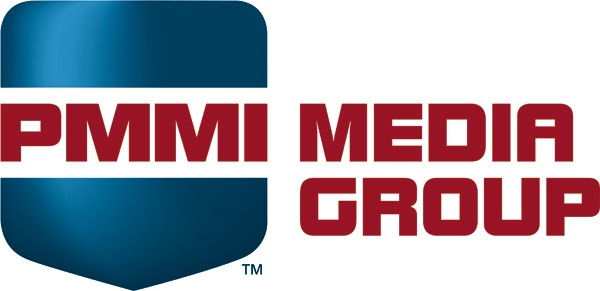 Monthly Sales CallMay 1, 2020Show update – MERIDETHStill waiting on insurance to respond regarding EXPO PACK cancellation – we can’t issue refunds until we hear backDo not promise 100% refunds because we don’t know but we will be in contact with them soonThere will probably me an option to roll the money into next yearChicago – In the middle of trying to figure out how to make the show safeMN will send Wendy an overview doc she can share Nothing will be mandatory, but suggested guidelines on how to keep things safeAlso looking at virtual options to augment, but not to replace the showThen people who can’t attend in person can virtually attend the showPossibly keeping it live after the eventChicago refund policy will be similar to EXPO PACKLooking at other shows for ideas on how to handle things37 cancellations so far – she will send over the listThey planned on things to be about 10% down, so we are ahead right now but expect moreNew Salesforce “rules” – WENDYWe are adding a checkbox “DMB” (Decision Maker’s Boss)Could be someone you know, could be someone you don’t talk to  but it is the ultimate person your contact has to get the okay fromGood to know who we want to get to and helps us at a show to know who to introduceReplacing C-SuiteWe can market to this person in different waysTry to keep it to one with more than one being the exceptionUse the “Reports to” Field in Salesforce to keep track of who reports to whoInfluencers are no longer receiving print unless you opt them inWe will place the digital editions on the product hub so you can access and send them outIf you mark an account as LA, then everyone on that account will get LA marketingRobotics playbook – DAVERobotics is coming out the first week of JuneYou can sell it!Two tiers (details in product hub)Will use a templated ad with company overview and 4 itemsWe can track the number of clicks These will run until the leads fulfill and then they cut off (could be one month or could be 3)Criteria collected is listed in the hubPromoted extensively via emails, on the website, via PAN, etcLimited to 5 concurrent advertisers at one timeCannot guarantee date of placementConsent language will say “consent to hear from these companies by email” but not by phoneWe will allow advertisers to renew at a certain amount of time?Firewall Phase 3 – KELLYWill roll out in early MayWe have a list of known problem domainsWhen someone from one of those domains clicks, they will get a captcha This is retroactive – so it will pull those names from existing leads campaignsIt will learn as it goes and add domains to the listBooth Lead Charts – ALICIABooth Leads charts (hook charts) are now in the hub in the Sales Rep centerIf a chart is missing, it showed negative data